Cornell University Hospital for Animals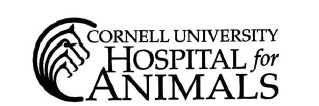 Janet L. Swanson Wildlife Hospital                  Licensed Veterinary Technician Preceptorship Program Application Ithaca NY 14853lvtpp@cornell.edu  (p) 607-253-3060Name _________________________________________ Email __________________________________________Home Phone _________________________ Cell Phone _________________________ DOB __________________Address ______________________________________ Town _______________ State _______ Zip _____________Name of Veterinary Technology Program ____________________________________________________________Program Contact Person _________________________________ Program Phone ___________________________Emergency Contact ___________________________________ Relationship to Applicant _____________________Home Phone ____________________________________ Cell Phone _____________________________________Anticipated Completion Date of Vet Tech Program _____________________ Credits Completed _______________Most recent animal related experience and approximate number of hours ___________________________________  _________   ___________________________________    _________Experience 					Hours	           Experience 				         HoursPlease select your preferred hospital experience.  You may select both!___  Cornell University Hospital for Animals (Large and Small)___ Janet Swanson Wildlife Center (Wildlife)If selecting Cornell University Hospital for Animals experience, please list your top four services you would like a preceptorship in within the Small and Large Animal Hospital.  You can mix and match. (A list of services to choose from are available on our website)1. ______________________________  2. _____________________________  3. ___________________________  4. ___________________________  In addition to this application please email the following documents together to  lvtpp@cornell.edu.  Incomplete applications will not be considered. Current ResumeCover Letter that includes what you would like to gain from the externship program and your future career goals. Your college’s preceptorship requirements and evaluation forms.One or two academic or processional references. 